AZAAM 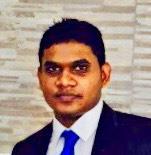 BSc (Hons) Quantity Surveyor & CMDubai, United Arab EmiratesC.o-Phone No: - +971 501685421Email: azaam.378447@2freemail.com CAREER OBJECTIVE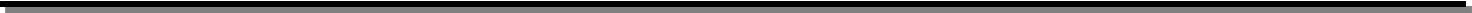 To make a successful contribution to my prospective employer by applying my knowledge gained from my previous experience whilst developing and deploying my own skills for the benefit of my work environment and co-workers.CAREER PERSONAL SUMMARY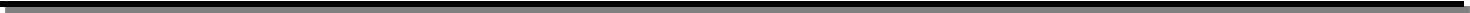 A professional Quantity Surveyor, having 6+ years of experience in Quantity Surveying - pre & post contract activities and Estimating at various projects in various fields like Civil which includes Commercial Buildings, Road, Infrastructure & Residential development Projects; Interior Fit Out which includes Luxury Hotel, Luxury villas, Showroom and Fit Out development Projects.Having good knowledge in occupying as a Quantity Surveyor on both Consultant and Contractor sites.EMPLOYMENT HISTORY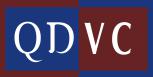 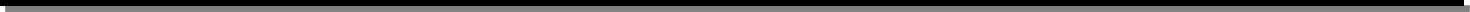 Military Medical Complex (Turnkey Project) - Project Value 5000-7000 million QRAl Zaeem Air Academy - Project Value 2000-2500 million QRQatar Diar head Quarter Building - Project Value 700-1000 million QRDesign & Build of Qatar University Sports and Events Complex - Project Value 300-500 million QR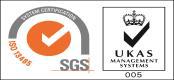 Company:Edward and Christie LankaPosition:Quantity SurveyorPeriod:August 2013 – June 2016Project:Involved of construction activities and quantity surveyor activities of Urban Regeneration Project (Construction Building Complex for (35 Girls Accommodation units) at South Eastern University of Sri Lanka development project. Sum Rs. 975 Million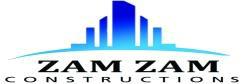 Roles and responsibilities:Involved in Post ContractCompare the quantities with respect to bill of Quantities provided by the Consultant.Preparing Price Comparison for Sub Contractor Quotation.Prepare the BOQ from the Tender Drawings.Take off for Monthly valuation.Preparation of BOQ for the subcontractors’ packages.Prepare the Payment certificate for Sub Contractor.Assessments of scope of works and the contract sum for the subcontractors.Purchase related all responsibility - New Vendor Development, Price Negotiation with vendor.Material Delivery and Payment etc.Procurement of all kind of material (Civil, Mechanical, & Electrical).Ensure the quality & quantity of material purchase at site.Update the value of work done for internal Budget authorization.Assisting to the Contract Manager in preparing Claims and other related documents.Prepare the interim valuation for payment Application.Identifying and calculating the variation due to the changes in the Employer’s Requirement and other related situations as applicable as per the contract.Identify the items / activities vary from the original scope of work and prepare & submit the New rate analysis for the items vary from the tender BOQ.Involved in Pre ContractSite measurement & quantity take off in accordance with SMM7.Preparing bill of quantities & tender documents.Preparing application for Interim Payment Certificate & Tender evaluation.Identification and Evaluation Of Variation.Negotiation with the Consultant for the approval Of Variation Claims.Preparing Progressive report as monthly.Preparation of Monthly Progress claim.Recording of daily progress.Quantity take off for all elements based on pricing preambles and compiling the tender BOQ with description.Preparation of BOQ, contract documents, Estimation and pricing activity.Material calculation and preparing Material on Site & daily concrete report.Negotiations with consultants, suppliers & sub-contractors on technical and commercial aspects of product.Prepare and maintain a directory of suppliers, contractors and subcontractors.PROFESSIONAL CERTIFICATIONS AND ACADEMIC CREDENTIALS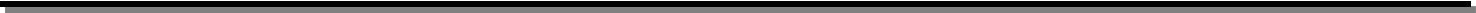 BSc (Hons) Quantity Surveyor & Construction Management – Sheffield Hallam University _ (SL/UK)BTEH Higher National Diploma (HND) in Quantity Surveyor_(Edexcel)National Certificate in Technology Quantity Surveying -NCT QSSuccessfully Completed Diploma in AutoCAD at the aCADDemy, Sri Lanka.Successfully Completed Diploma in Computer studies at British college of technology, Sri Lanka.Success fully completed ICT at Institute of British Technology, Sri Lanka.PERSONAL SKILLS AND STRENGTHS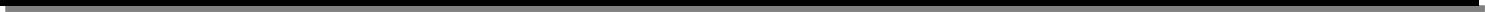 Quick learner of modern technologies, good team player with leadership skills & Innovative.Good knowledge of commercial, clerical and accounting principles.Ability to integrate well into teams & work towards achieving team results.Communicate with clarity essential (English and Tamil).Handling multiple tasks flexibly and effectively and deliver work in timely fashion.Excellent knowledge in Quantity surveying fundamentals in all aspects and special interest in civil areas.Proficiency in MS office packages, AutoCAD (2D), Internet & E- mail.DOCUMENTS FAMILIAR WITHConditions of Contract – International Federation of Consulting Engineers (FIDIC)Principal of Measurement International (POMI)Civil Engineering Method of Measurement (CESMM3)ICTAD Conditions of Contract (SBD 02) Sri Lanka.Sri Lankan Standard Method of Measurement (SLS 573)PERSONAL DETAILS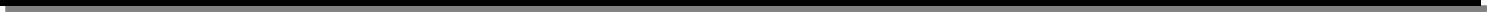 I do here by certify that the particulars furnished above are true and correct to the best of my knowledge.Reference available upon request.______________Azaam Company:   Qatari Diar Vinci Construction – (QDVC), QATAR:   Qatari Diar Vinci Construction – (QDVC), QATARPosition:Quantity Surveyor - (Tendering)Period:September 2016 – January 2018Project:-  Design & Build Solicitation Shield 5 Program (Us-Army) - Project Value 2500-3500 million QRCompany:Zam Zam’s Construction - Srilanka.Position:Quantity SurveyorPeriod:October 2011–June 2013Project:  Tsunami Reconstruction projects. I have started my career as an Assistant Quantity Surveyor and:  Tsunami Reconstruction projects. I have started my career as an Assistant Quantity Surveyor andprogressed through to Quantity Surveyor within a short span of time. Involved in Residential,Commercial & Civil Construction projects based in our company Head office. Sum Rs. 100 MillionGender:MaleNationality:Sri LankanDate of Birth:11, October, 1992Marital Status:SingleDriving License:SriLanka